OKUL BİLGİLERİKURUM ADIKURUM ADIKURUM ADIEVLİYA ÇELEBİ MESLEKİ VE TEKNİK ANADOLU LİSESİEVLİYA ÇELEBİ MESLEKİ VE TEKNİK ANADOLU LİSESİEVLİYA ÇELEBİ MESLEKİ VE TEKNİK ANADOLU LİSESİEVLİYA ÇELEBİ MESLEKİ VE TEKNİK ANADOLU LİSESİEVLİYA ÇELEBİ MESLEKİ VE TEKNİK ANADOLU LİSESİEVLİYA ÇELEBİ MESLEKİ VE TEKNİK ANADOLU LİSESİKURUM KODUKURUM KODUKURUM KODU973654973654973654973654973654973654İLETİŞİM BİLGİLERİİLETİŞİM BİLGİLERİİLETİŞİM BİLGİLERİTelefon:0432 3122425Telefon:0432 3122425Telefon:0432 3122425Telefon:0432 3122425Telefon:0432 3122425Telefon:0432 3122425İLETİŞİM BİLGİLERİİLETİŞİM BİLGİLERİİLETİŞİM BİLGİLERİFax:04323122319Fax:04323122319Fax:04323122319Fax:04323122319Fax:04323122319Fax:04323122319İLETİŞİM BİLGİLERİİLETİŞİM BİLGİLERİİLETİŞİM BİLGİLERİe-posta:vanotml@gmail.come-posta:vanotml@gmail.come-posta:vanotml@gmail.come-posta:vanotml@gmail.come-posta:vanotml@gmail.come-posta:vanotml@gmail.comİLETİŞİM BİLGİLERİİLETİŞİM BİLGİLERİİLETİŞİM BİLGİLERİWeb Adresi: vanotml.meb.k12.tr/Web Adresi: vanotml.meb.k12.tr/Web Adresi: vanotml.meb.k12.tr/Web Adresi: vanotml.meb.k12.tr/Web Adresi: vanotml.meb.k12.tr/Web Adresi: vanotml.meb.k12.tr/ULAŞIM BİLGİLERİULAŞIM BİLGİLERİULAŞIM BİLGİLERİAdres:YENİ MH.VALİ KONAĞI YANI EDREMİT/VANAdres:YENİ MH.VALİ KONAĞI YANI EDREMİT/VANAdres:YENİ MH.VALİ KONAĞI YANI EDREMİT/VANAdres:YENİ MH.VALİ KONAĞI YANI EDREMİT/VANAdres:YENİ MH.VALİ KONAĞI YANI EDREMİT/VANAdres:YENİ MH.VALİ KONAĞI YANI EDREMİT/VANULAŞIM BİLGİLERİULAŞIM BİLGİLERİULAŞIM BİLGİLERİİl-İlçe Merkezine Uzaklık:12 KMİl-İlçe Merkezine Uzaklık:12 KMİl-İlçe Merkezine Uzaklık:12 KMİl-İlçe Merkezine Uzaklık:12 KMİl-İlçe Merkezine Uzaklık:12 KMİl-İlçe Merkezine Uzaklık:12 KMULAŞIM BİLGİLERİULAŞIM BİLGİLERİULAŞIM BİLGİLERİServis Bilgisi:varServis Bilgisi:varServis Bilgisi:varServis Bilgisi:varServis Bilgisi:varServis Bilgisi:varULAŞIM BİLGİLERİULAŞIM BİLGİLERİULAŞIM BİLGİLERİUlaşım:Toplu taşıma araçlarıyla gelindiğinde TT Fen LisesiAlt yolunda inilir.Ulaşım:Toplu taşıma araçlarıyla gelindiğinde TT Fen LisesiAlt yolunda inilir.Ulaşım:Toplu taşıma araçlarıyla gelindiğinde TT Fen LisesiAlt yolunda inilir.Ulaşım:Toplu taşıma araçlarıyla gelindiğinde TT Fen LisesiAlt yolunda inilir.Ulaşım:Toplu taşıma araçlarıyla gelindiğinde TT Fen LisesiAlt yolunda inilir.Ulaşım:Toplu taşıma araçlarıyla gelindiğinde TT Fen LisesiAlt yolunda inilir.ULAŞIM BİLGİLERİULAŞIM BİLGİLERİULAŞIM BİLGİLERİHarita: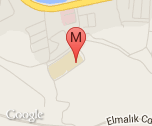 Harita:Harita:Harita:Harita:Harita:KURUM BİLGİLERİKURUM BİLGİLERİKURUM BİLGİLERİKURUM BİLGİLERİKURUM BİLGİLERİKURUM BİLGİLERİKURUM BİLGİLERİKURUM BİLGİLERİKURUM BİLGİLERİÖğretim ŞekliNormalxxxxDers Başlama 08:0008:00Öğretim ŞekliİkiliDers Bitiş16:0516:05Öğrenci SayısıKız66666666Pansiyon BilgileriKızVARÖğrenci SayısıErkek222222222222Pansiyon BilgileriErkekVARYabancı Dil1.Y. DilİNGİLİZCEİNGİLİZCEİNGİLİZCEİNGİLİZCEHazırlık SınıfıVarYabancı Dil2.Y.DilFRANSIZCAFRANSIZCAFRANSIZCAFRANSIZCAHazırlık SınıfıYokXDerslik Sayısı1414141414Spor SalonuYOKYOKÖğretmen Sayısı2424242424YemekhaneVARVARRehber Öğrt. Sayısı11111KantinVARVARKütüphaneVARVARVARVARVARRevirVARVARKonferans SalonuYOKYOKYOKYOKYOKIsınma ŞekliDOĞAL GAZDOĞAL GAZFen LaboratuvarıVARVARVARVARVARMisafirhaneYOKYOKB.T Laboratuvarı VARVARVARVARVARBahçeVARVARResim SınıfıYOKYOKYOKYOKYOKLojman BilgileriYOKYOKMüzik SınıfıYOKYOKYOKYOKYOKDiğerİSTATİSTİKLERİSTATİSTİKLERİSTATİSTİKLERİSTATİSTİKLERİSTATİSTİKLERİSTATİSTİKLERİSTATİSTİKLERİSTATİSTİKLERİSTATİSTİKLERKontenjan BilgileriKontenjan BilgileriKontenjan BilgileriKontenjan Bilgileri2014-2015  90  90  90  90Kontenjan BilgileriKontenjan BilgileriKontenjan BilgileriKontenjan Bilgileri2015-2016170170170170Taban-Tavan  Puan BilgileriTaban-Tavan  Puan BilgileriTaban-Tavan  Puan BilgileriTaban-Tavan  Puan Bilgileri2013-2014240,439240,439240,439240,439Taban-Tavan  Puan BilgileriTaban-Tavan  Puan BilgileriTaban-Tavan  Puan BilgileriTaban-Tavan  Puan Bilgileri2014-2015225,123225,123225,123225,123Taban-Tavan  Puan BilgileriTaban-Tavan  Puan BilgileriTaban-Tavan  Puan BilgileriTaban-Tavan  Puan Bilgileri2015-2016114,3348114,3348114,3348114,3348Okulun YGS/LYS Başarı DurumuOkulun YGS/LYS Başarı DurumuOkulun YGS/LYS Başarı DurumuOkulun YGS/LYS Başarı Durumu2013-201453535353Okulun YGS/LYS Başarı DurumuOkulun YGS/LYS Başarı DurumuOkulun YGS/LYS Başarı DurumuOkulun YGS/LYS Başarı Durumu2014-201546464646Okulun YGS/LYS Başarı DurumuOkulun YGS/LYS Başarı DurumuOkulun YGS/LYS Başarı DurumuOkulun YGS/LYS Başarı Durumu2015-2016LYS’de Öğrenci Yerleştirme YüzdesiLYS’de Öğrenci Yerleştirme YüzdesiLYS’de Öğrenci Yerleştirme YüzdesiLYS’de Öğrenci Yerleştirme Yüzdesi2013-201434,4834,4834,4834,48LYS’de Öğrenci Yerleştirme YüzdesiLYS’de Öğrenci Yerleştirme YüzdesiLYS’de Öğrenci Yerleştirme YüzdesiLYS’de Öğrenci Yerleştirme Yüzdesi2014-201546,5046,5046,5046,50LYS’de Öğrenci Yerleştirme YüzdesiLYS’de Öğrenci Yerleştirme YüzdesiLYS’de Öğrenci Yerleştirme YüzdesiLYS’de Öğrenci Yerleştirme Yüzdesi2015-2016OKULUN SOSYAL VE KÜLTÜREL ETKİNLİKLERİOKULUN SOSYAL VE KÜLTÜREL ETKİNLİKLERİOKULUN SOSYAL VE KÜLTÜREL ETKİNLİKLERİOKULUN SOSYAL VE KÜLTÜREL ETKİNLİKLERİOKULUN SOSYAL VE KÜLTÜREL ETKİNLİKLERİOKULUN SOSYAL VE KÜLTÜREL ETKİNLİKLERİOKULUN SOSYAL VE KÜLTÜREL ETKİNLİKLERİOKULUN SOSYAL VE KÜLTÜREL ETKİNLİKLERİOKULUN SOSYAL VE KÜLTÜREL ETKİNLİKLERİSportif EtkinliklerSportif EtkinliklerSportif EtkinliklerSportif EtkinliklerBADMİNTON,BOCCE,ATLETİZMBADMİNTON,BOCCE,ATLETİZMBADMİNTON,BOCCE,ATLETİZMBADMİNTON,BOCCE,ATLETİZMBADMİNTON,BOCCE,ATLETİZMBilimsel EtkinliklerBilimsel EtkinliklerBilimsel EtkinliklerBilimsel EtkinliklerTubitak-“Tarladan Sofraya Yemeğimin Hikayesi”-SosyolojiTubitak-“Doğru Tercih Hayat Kurtarır”-SosyolojiTubitak-“Tarladan Sofraya Yemeğimin Hikayesi”-SosyolojiTubitak-“Doğru Tercih Hayat Kurtarır”-SosyolojiTubitak-“Tarladan Sofraya Yemeğimin Hikayesi”-SosyolojiTubitak-“Doğru Tercih Hayat Kurtarır”-SosyolojiTubitak-“Tarladan Sofraya Yemeğimin Hikayesi”-SosyolojiTubitak-“Doğru Tercih Hayat Kurtarır”-SosyolojiTubitak-“Tarladan Sofraya Yemeğimin Hikayesi”-SosyolojiTubitak-“Doğru Tercih Hayat Kurtarır”-SosyolojiProje ÇalışmalarıProje ÇalışmalarıProje ÇalışmalarıProje ÇalışmalarıeTwinning-“Bir Kitap Bin Etkinlik”-UlusaleTwinning-“Bir Nefeste Anadolu”-UlusaleTwinning-“Show Me Your City”-UluslararasıeTwinning-“Taste Of Europe”-UluslararasıeTwinning-“Bir Kitap Bin Etkinlik”-UlusaleTwinning-“Bir Nefeste Anadolu”-UlusaleTwinning-“Show Me Your City”-UluslararasıeTwinning-“Taste Of Europe”-UluslararasıeTwinning-“Bir Kitap Bin Etkinlik”-UlusaleTwinning-“Bir Nefeste Anadolu”-UlusaleTwinning-“Show Me Your City”-UluslararasıeTwinning-“Taste Of Europe”-UluslararasıeTwinning-“Bir Kitap Bin Etkinlik”-UlusaleTwinning-“Bir Nefeste Anadolu”-UlusaleTwinning-“Show Me Your City”-UluslararasıeTwinning-“Taste Of Europe”-UluslararasıeTwinning-“Bir Kitap Bin Etkinlik”-UlusaleTwinning-“Bir Nefeste Anadolu”-UlusaleTwinning-“Show Me Your City”-UluslararasıeTwinning-“Taste Of Europe”-UluslararasıYurtdışı Proje FaaliyetleriYurtdışı Proje FaaliyetleriYurtdışı Proje FaaliyetleriYurtdışı Proje FaaliyetleriErasmus plus- “GUSTO” (Başvuru aşamasında)Erasmus plus- “GUSTO” (Başvuru aşamasında)Erasmus plus- “GUSTO” (Başvuru aşamasında)Erasmus plus- “GUSTO” (Başvuru aşamasında)Erasmus plus- “GUSTO” (Başvuru aşamasında)DİĞER HUSUSLARDİĞER HUSUSLARDİĞER HUSUSLARDİĞER HUSUSLARDİĞER HUSUSLARDİĞER HUSUSLARDİĞER HUSUSLARDİĞER HUSUSLARDİĞER HUSUSLAR